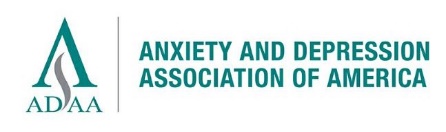 Depression Screening ToolThis is a screening measure to help you determine whether you might have depression that needs professional attention. This screening tool is not designed to make a diagnosis of depression but to be shared with your primary care physician or mental health professional to inform further conversations about diagnosis and treatment.Directions: Complete the provided formPrint out the results  Share them with your health care provider to determine a diagnosisOver the last two weeks, how often have you been bothered by any of the following problems?Not difficult at all      Somewhat difficult         Very difficult        Extremely difficult    Please print this completed form and share it with your health care provider to determine a diagnosis. For more information, visit us at www.adaa.org or contact us at information@adaa.orgReference: Based on Patient Health Questionnaire-9 (PHQ-9) Developed by Drs. Robert L. Spitzer, Janet B.W. Williams, Kurt Kroenke, and colleagues, with an educational grant from Pfizer Inc.Not at allSeveral daysMore than half of the daysNearly every day1. Little interest or pleasure in doing things 2. Feeling down, depressed, or hopeless 3. Trouble falling or staying asleep, or sleeping too much 4. Feeling tired or having little energy 5. Poor appetite or overeating 6. Feeling bad about yourself—or that you are a failure or have let yourself or your family down 7. Trouble concentrating on things such as reading the newspaper or watching television 8. Moving or speaking so slowly that other people could have noticed? Or the opposite—being so fidgety or restless that you have been moving around a lot more than usual 9. Thoughts that you would be better off dead or of hurting yourself in some wayIf you clicked on any problems above, how difficult have they made it for you to do your work, take care of things at home, or get along with other people?